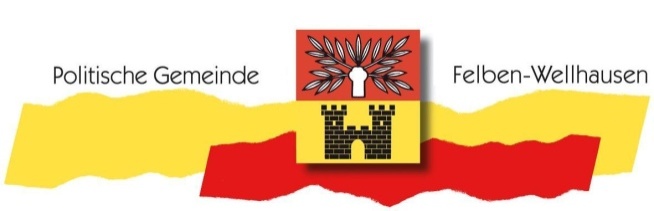 Meldeformular für SolaranlagenEingang Meldung: …………………_________________________________________________________________________________Bauherrschaft					Grundeigentümer/in       Ja       NeinName, Vorname	     Adresse, Ort		     Telefon		     			E-Mail		     _________________________________________________________________________________Grundeigentümer/in (sofern nicht mit Bauherrschaft identisch)Name, Vorname	     Adresse, Ort		     Telefon		     			E-Mail		     _________________________________________________________________________________Projektverfasser/in (sofern nicht mit Bauherrschaft identisch)Name, Vorname	     Adresse, Ort		     Telefon		     			E-Mail		     _________________________________________________________________________________StandortStrasse	     	PLZ und Ortschaft	     Parzellen-Nr.	     	Gebäudevers.-Nr. 	     	Nutzungszone	     _________________________________________________________________________________Kurzbeschrieb der Solaranlage Thermische Anlage (Wärmeproduktion)		 Photovoltaikanlage (Stromproduktion) Flachkollektoren /  Röhrenkollektoren /  AndereGesamtfläche der Anlage:	     	m2_________________________________________________________________________________Beilagen Situationsplan 1:500 / 1:1000 mit rot eingetragener und vermasster Solaranlage Darstellung (Skizze/Plan/Foto) der Dachaufsicht Darstellung (Skizze/Plan/Foto) der Giebelfassade Darstellung (Skizze/Plan/Foto) der Trauffassade mit der Dachfläche, auf der die Solaranlage installiert wird Produktebeschrieb des Herstellers und Abbildungen der zum Einsatz kommenden Module/Anlagenteile_________________________________________________________________________________UnterschriftenDie Unterzeichnenden bestätigen die Einhaltung der Vorgaben gemäss Art. 32a Abs. 1 RPV und der anerkannten Regeln der Baukunde sowie die Richtigkeit und Vollständigkeit der Angaben:Ort und Datum:			Unterschrift Bauherrschaft	Unterschrift Projektverfasser/in……………………….		…………………………..		…………………………………